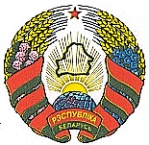 Круглянскі раённы Савет дэпутатаў                        Круглянский районный Совет депутатов    ЗАПРУДскі сельскі                                  ЗАПРУДский сельский     савет дэпутатаў                                          СОВЕТ ДЕПУтатовДВАЦЦАЦЬ ВОСЬМАГА СКЛіКАННЯ                 ДВАДЦАТЬ ВОСЬМОГО СОЗЫВА              РАШЭННЕ                                    		            РЕШЕНИЕ30 декабря  2021 г.  № 26-3                                                        	  аг.Запруддзе                                                                        аг.ЗапрудьеО бюджете Запрудского  сельского Совета депутатов на 2022  год  На основании пункта 3  статьи 100 Бюджетного кодекса Республики Беларусь, подпункта 1.2 пункта 1 статьи 17 Закона Республики Беларусь от 4 января 2010 года «О местном управлении и самоуправлении в Республике Беларусь»    Запрудский сельский исполнительный комитет РЕШИЛ:  1.  Утвердить бюджет сельского Совета (далее - сельсовета) на 2022 год по расходам в сумме 144 897,00 белорусского  рубля (далее - рубль) исходя из прогнозируемого объема доходов в сумме 144 897,00  рубля.Установить максимальный размер дефицита бюджета сельсовета на 2022 год в сумме 0 (ноль) рубля.2.	  Установить на 2022 год:доходы бюджета сельсовета в сумме 144 897,00  рубля согласно приложению 1;расходы бюджета сельсовета в сумме 144 897,00  рубля по функциональной классификации расходов бюджета по разделам подразделам и видам расходов согласно приложению 2;распределение бюджетных назначений по распорядителям бюджетных средств в соответствии с ведомственной классификацией расходов бюджета сельсовета и функциональной классификацией расходов бюджета согласно приложению 3;        перечень государственных программ и подпрограмм, финансирование которых предусматривается за счет средств бюджета сельсовета, в разрезе ведомственной классификации расходов бюджета сельсовета и функциональной классификации расходов бюджета сельсовета согласно приложению 4.3.	  Установить размер оборотной кассовой наличности по бюджету сельсовета на 1 января 2023 г. в сумме 915,00  рубля.         4. Создать  в 2022 году в расходной части бюджета сельсовета резервный  фонд Запрудского сельского исполнительного комитета и установить его в размере 297,00 рубля.                                                                     5.   Сельскому исполнительному комитету:принять меры, необходимые для реализации настоящего решения;	6. Обнародовать (опубликовать) настоящее решение на Интернетсайте Круглянского райисполкома.7.   Настоящее решение вступает в силу с 1 января 2022 г.Заместитель председателя Запрудского сельского Совета депутатов				                     М.В.Шпилевская                                                                           Приложение 1к решению Запрудского сельского Совета депутатов30.12.2021 № 26-3ДОХОДЫбюджета Запрудского сельсовета                                                                                                       рублей                                                                Приложение 2 к решению Запрудского сельского Совета депутатов 30.12.2021 №26-3РАСХОДЫбюджета Запрудского сельсовета по функциональной классификации расходов бюджета по разделам, подразделам и видам                                                                                                            рублей Приложение 3 к решению Запрудского сельского Совета депутатов 30.12.2021 № 26-3РАСПРЕДЕЛЕНИЕбюджетных назначений по распорядителям бюджетных средств в соответствии с ведомственной классификацией расходов бюджета Запрудского сельсовета и функциональной классификацией расходов бюджета          рублей Приложение 4 к решению Запрудского сельского Совета депутатов 30.12.2021 № 26-3ПЕРЕЧЕНЬгосударственных программ и подпрограмм, финансирование которых предусматривается за счет средств бюджета Запрудского сельсовета, в разрезе ведомственной классификации расходов бюджета Запрудского сельсовета и функциональной классификации расходов бюджета Запрудского сельсовета                                                                                                                                   рублейНаименованиеГруппаПодгруппаВид налогаРазделПодразделСумма1234567НАЛОГОВЫЕ ДОХОДЫ   1  0  0 00 00              57 648,00            НАЛОГИ НА ДОХОДЫ И ПРИБЫЛЬ 1 1  0 00 0053 843,00Налоги на доходы, уплачиваемые физическими лицами  111 00 0053 843,00Подоходный налог с физических лиц111 01 0053 843,00НАЛОГИ НА СОБСТВЕННОСТЬ130 00 003 438,00Налоги на недвижимое имущество131 00 002 170,00Земельный налог131 08 002 170,00Налоги на остаточную стоимость имущества132 00 001 268,00Налог на недвижимость132 09 001 268,00ДРУГИЕ НАЛОГИ, СБОРЫ (ПОШЛИНЫ) И ДРУГИЕ НАЛОГОВЫЕ ДОХОДЫ 16  0 00 00367,00Другие налоги, сборы (пошлины) и другие налоговые доходы 161 00 00367,00Государственная пошлина161 30 00367,00НЕНАЛОГОВЫЕ ДОХОДЫ 3  0  0 00 00837,00ДОХОДЫ ОТ ИСПОЛЬЗОВАНИЯ ИМУЩЕСТВА, НАХОДЯЩЕГОСЯ В ГОСУДАРСТВЕННОЙ СОБСТВЕННОСТИ 3 1  0 00  004,00Доходы от размещения денежных средств бюджетов 3 11 00 004,00Проценты за пользование денежными средствами бюджетов 31138004,00ДОХОДЫ ОТ ОСУЩЕСТВЛЕНИЯ ПРИНОСЯЩЕЙ ДОХОДЫ ДЕЯТЕЛЬНОСТИ 3 2  0 00 00833,00Доходы от сдачи в аренду имущества, находящегося в государственной собственности3210000189,00Доходы от сдачи в аренду земельных участков3214000189,00Доходы от осуществления приносящей доходы деятельности и компенсации расходов государства 3 23 00 00644,00Компенсации расходов государства3 23 46 00644,00БЕЗВОЗМЕЗДНЫЕ ПОСТУПЛЕНИЯ 4  0  0 00 0086 412,00БЕЗВОЗМЕЗДНЫЕ ПОСТУПЛЕНИЯ ОТ ДРУГИХ БЮДЖЕТОВ БЮДЖЕТНОЙ СИСТЕМЫ РЕСПУБЛИКИ БЕЛАРУСЬ 4 3  0 00 0086 412,00Текущие безвозмездные поступления от других бюджетов бюджетной системы Республики Беларусь 4 31 00 0086 412,00Дотации4 31 60 0034112,00Иные межбюджетные трансферты  из вышестоящего бюджета нижестоящему бюджету    432640052 300,0052300,00Иные межбюджетные трансферты из вышестоящего бюджета нижестоящему бюджету                       432640152 300,00Всего144 897,00НаименованиеРазделПодразделВидСумма1  2  3  45ОБЩЕГОСУДАРСТВЕННАЯ ДЕЯТЕЛЬНОСТЬ010000128 934,00Государственные органы общего назначения010100124 836,00Органы местного управления и самоуправления010104124 836,00Резервные фонды010900297,00Резервные фонды местных исполнительных и распорядительных органов010904297,00Другая общегосударственная деятельность011000              3 801,00Иные общегосударственные вопросы0110033 801,00ЖИЛИЩНО – КОММУНАЛЬНЫЕ УСЛУГИ И ЖИЛИЩНОЕ СТРОИТЕЛЬСТВО06000015 963,00Благоустройство населённых пунктов06030015 963,00ВСЕГО  расходов000000144 897,00НаименованиеГлаваРазделПодразделВидОбъем финансирования                                  123456Запрудский сельский исполнительный комитет10000000144 897,00ОБЩЕГОСУДАРСТВЕННАЯ ДЕЯТЕЛЬНОСТЬ10010000 128 934,00Государственные органы общего назначения10010100124 836,00Органы местного управления и самоуправления10010104124 836,00Резервные фонды10010900297,00Резервные фонды местных исполнительных и распорядительных органов10010904297,00Другая общегосударственная деятельность100110003 801,00Иные общегосударственные вопросы100110033 801,00ЖИЛИЩНО – КОММУНАЛЬНЫЕ УСЛУГИ И ЖИЛИЩНОЕ СТРОИТЕЛЬСТВО1006000015 963,00Благоустройство населенных пунктов1006030015 963,00ВСЕГО расходов000000000           144 897,00Наименование государственной программы, подпрограммыНаименование раздела по функциональной классификации расходовНаименование раздела по функциональной классификации расходовРаспорядитель средствОбъем финансирования12234Государственная программа «Комфортное жилье и благоприятная среда» на 2021–2025 годы, утвержденная постановлением Совета Министров Республики Беларусь от 28 января 2021 г. № 50:подпрограмма 2 «Благоустройство»Жилищно-коммунальные услуги и жилищное строительствоЖилищно-коммунальные услуги и жилищное строительствоЗапрудский сельский исполнительный комитет13 263,00Итого по программеИтого по программеИтого по программеИтого по программе13 263,00 2. Государственная программа «Увековечение памяти  погибших при защите Отечества», утвержденная постановлением Совета Министров Республики Беларусь от 26 февраля 2021г. №117 Жилищно-коммунальные услуги и жилищное строительствоЗапрудский сельский исполнительный комитетЗапрудский сельский исполнительный комитет              2 700,00 Итого по программеИтого по программеИтого по программеИтого по программе              2 700,00ИТОГО:ИТОГО:ИТОГО:ИТОГО:15 963,00